          UNITED STATES ENVIRONMENTAL PROTECTION AGENCY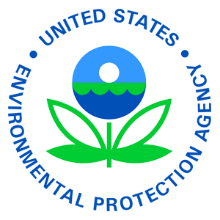    OFFICE OF              MISSION SUPPORTMark A. BradleyDirector, Information Security Oversight OfficeNational Archives and Records Administration700 Pennsylvania Avenue, NWWashington, DC 20108-0001Dear Mr. Bradley:In accordance with your December 9, 2021, memo titled ‘FY 2022 Fundamental Classification Guidance Review’ (FCGR), the Environmental Protection Agency (EPA) is pleased to submit the attached checklist as our Final Report.EPA’s sole Original Classification Authority (OCA), the Administrator of EPA, has not undertaken any OCA actions, nor are any pending since the FY2017 FCGR. Classification and declassification actions are taken very seriously and given thorough review by a panel of subject matter experts within the agency prior to any OCA actions. EPA has no Security Classification Guides (SCG) due to the low number of original classification actions EPA has made. On March 26, 2012, Information Security Oversight Office (ISOO) issued a letter confirming that ISOO “did not believe EPA needed to create a classification guide” and “EPA’s decision-making process for determining whether to classify a document or not, is quite sufficient and within the scope of the (Executive) Order (13526).”  If you require any additional information, please contact Kelly Glazier, Director, Security Management Division, at 202-564-0351 or glazier.kelly@epa.gov.							Sincerely,							Kimberly Y. Patrick							Acting, Assistant AdministratorEnclosure1. FY 2022 Fundamental Classification Guidance Review Checklist